Відповідно до статті 93 Конституції України в порядку законодавчої ініціативи подається на розгляд Верховної Ради України проект Закону України "Про внесення змін до деяких законів України щодо додаткових гарантій прав медичних працівників, зайнятих у сфері захисту населення від інфекційних хвороб, членів їх сімей та працівників сфери соціального захисту населення", як альтернативний до проекту закону реєстр. № 3533.Доповідати зазначений законопроект на пленарному засіданні Верховної Ради України буде народний депутат України Королевська Н.Ю. – заступник голови Комітету Верховної Ради України з питань соціальної політики та захисту прав ветеранів.Додаток в електронному вигляді:Проект Закону України - на 2 арк.;Пояснювальна записка - на 3 арк.;Порівняльна таблиця – на 4 арк.;Проект Постанови Верховної Ради України - на 1 арк.Народний депутат України                                                  Королевська Н.Ю.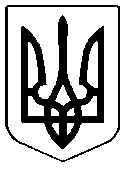 НАРОДНИЙ ДЕПУТАТ УКРАЇНИУкраїна, 01008, м. Київ, вул. М. Грушевського, буд. 5Верховна Рада України